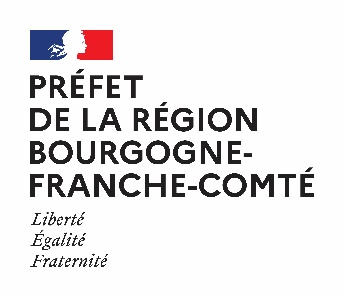 Annexe 1Prix inter-académique sécurité routière 2020/2021Dossier d’accompagnement de la production réalisée au titre du concoursAnnexe 1Prix inter-académique sécurité routière 2020/2021Dossier d’accompagnement de la production réalisée au titre du concoursA renvoyer numériquement avec la production et les autorisations d’enregistrement de l’image/voix.A renvoyer numériquement avec la production et les autorisations d’enregistrement de l’image/voix.Coordonnées de l'établissementCoordonnées de l'établissementNom :                                                                                  Téléphone:Adresse :                                                                             E-mail :Nom :                                                                                  Téléphone:Adresse :                                                                             E-mail :Personne à contacter en charge du concours: Nom :Prénom :                                                                            Téléphone : Fonction :                                                                           E-mail :Personne à contacter en charge du concours: Nom :Prénom :                                                                            Téléphone : Fonction :                                                                           E-mail :Nature de la production:Affiche             Vidéo               Chanson             Poème              Autre            Précisez :Nature de la production:Affiche             Vidéo               Chanson             Poème              Autre            Précisez :Réalisation de la production: Niveau des élèves (CP, 6ème, 2nde…) :Classe entière : OUI              NON                Nombre d'élèves :
Groupe :             OUI              NON                Nombre d'élèves :Réalisation de la production: Niveau des élèves (CP, 6ème, 2nde…) :Classe entière : OUI              NON                Nombre d'élèves :
Groupe :             OUI              NON                Nombre d'élèves :Nombre d'adultes encadrant le projet et leur fonction :Nombre d'adultes encadrant le projet et leur fonction :Intervenants extérieurs éventuels :Intervenants extérieurs éventuels :Description concise de la mise en œuvre du projet, de sa conception à sa réalisation :Description concise de la mise en œuvre du projet, de sa conception à sa réalisation :Constat de départ, organisation, différentes phases, transversalité, matériels utilisés, outils numériques utilisés, durée, implication des élèves, des adultes sur le projet, freins rencontrés…:Constat de départ, organisation, différentes phases, transversalité, matériels utilisés, outils numériques utilisés, durée, implication des élèves, des adultes sur le projet, freins rencontrés…:▪ Quel message de sécurité routière
les élèves ont-ils voulu illustrer?▪ Quels bénéfices ce projet va-t-il apporter sur le plan pédagogique (travail en groupe, interdisciplinarité, créativité, appropriation de nouveaux outils numériques ou informatiques…) et sur le plan humain ?▪ Quelle exploitation ferez-vous de votre exploitation dans ou hors de votre établissement ?